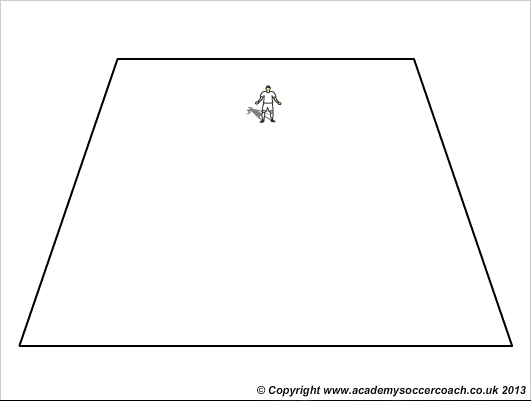 TEAM EVALUATIONTEAM EVALUATIONFORMATION PLAYED:TACTICALTACTICAL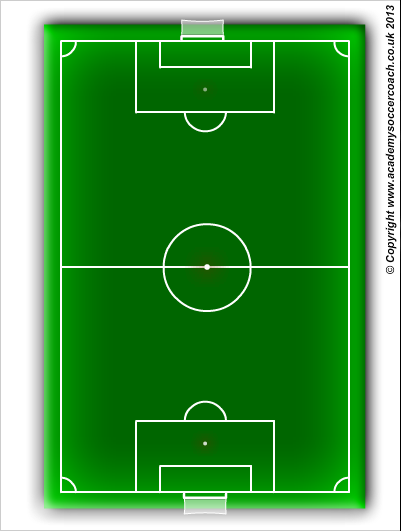 TECHNICALTECHNICALPHYSICAL	PHYSICAL	PSYCHOLOGICAL & SocialPSYCHOLOGICAL & SocialCOACH EVALUATIONCOACH EVALUATIONCOACH EVALUATIONCOACH EVALUATIONPRE GAME INSTRUCTION / WARM UPHALF TIME INSTRUCTIONFULL TIME SUMMARYIN GAME COACHINGPARENT EVALUATIONPARENT EVALUATIONPARENT EVALUATIONPARENT EVALUATIONGENERAL BEHAVIOUR